                                                                                                                                        Revision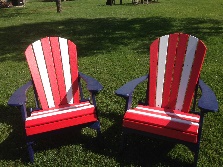 Green Country Décor                                                                                                         10/13/17WARRANTYResidential Warranty;Green Country Décor warrants to the original purchaser that its polyethylene outdoor furniture products will be free of original defects in workmanship and materials for a period of twenty years for residential purchases.  The warranty is effective starting on the date of purchase accompanied with original receipt of proof of purchase unless otherwise noted in warranty.  At its option, Green Country Décor will repair or replace this product without charge for materials, and labor, providing our inspection indicate that an original defect exists.  Should Green Country Décor choose to replace the product, and the product is no longer available at the time warranty service is required, a substitution of similar performance and equal or greater value will be made.  Polyethylene is a synthetic product and may scratch, will fade slightly when exposed to sunlight or stain after prolonged contact with other substances.  Some expansion and contraction is to be expected during changes in humidity and temperature.  The foregoing shall not be considered defects in materials or workmanship and are not covered under this warranty period.  Stainless steel may rust in certain extreme conditions (such as coastal areas) if not maintained.  This warranty does not cover rusting fasteners or structural failure due to rusting fasteners, damage caused by unauthorized service or repair, alteration of this product, abuse or misuse, normal wear and tear on materials, or any attempt to use the product in a manner or for a purpose other than for which it is customarily intended.  This warranty also does not cover scratching or chipping of polyethylene; however, this warranty shall not limit any warranties made by the manufacturer for such items which may extend to you.Folding Chairs and Folding Accessories, are warranted to be free of original defects in workmanship and material for a period of ten years of residential use, and two years of commercial use.Green Country Décor makes no warranties other than those which are specifically described herein.  Green Country Décor makes no implied warranty of merchantability or implied warranty of fitness for a particular purpose.  Green Country Décor shall not be liable for incidental or consequential damages, including, but not limited to, lost profits or other economic or commercial losses.  The sole remedy provided in this warranty is repair or replacement of this product.  Any cost of shipping and handling shall be paid by customer making claim.  Claims for original defects in workmanship or materials shall be made in writing to Green Country Décor no later than 10 days after the expiration of the warranty period.Limited Warranty;   20 years  (Residential)                                      2 years  (Commercial)Green Country Décor1311 Quail Haven Dr.Moberly, MO  65270